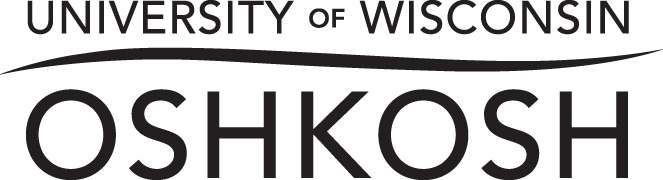 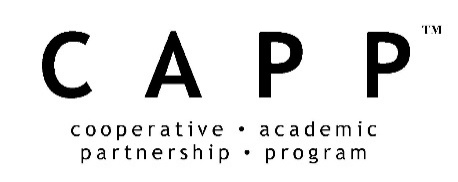 Cooperative Academic Partnership ProgramADJUNCT INSTRUCTOR APPLICATIONHave you applied to teach for another UW concurrent enrollment program?     Yes	NoHave you been asked to discontinue involvement in a UW concurrent enrollment program?  	    Yes        NoEducational Background:Teaching Credentials and LicensesPresentations, Publications, and Professional MembershipsStatement of Interest in and Preparation for CAPP InstructionA completed application will include:This application formResumeCopies of official transcripts (undergraduate and graduate)Letter of recommendation from PrincipalProposed syllabus for CAPP course or example of other equivalent course______________________________________________SignaturePlease send application materials to:capp@uwosh.eduORUniversity of Wisconsin Oshkosh ATTN: CAPP800 Algoma BlvdOshkosh, WI 54901Date of Application:Date of Application:Date of Application:Name:Social Security Number: (needed for your account)Social Security Number: (needed for your account)Social Security Number: (needed for your account)Social Security Number: (needed for your account)Social Security Number: (needed for your account)Social Security Number: (needed for your account)Social Security Number: (needed for your account)Social Security Number: (needed for your account)Social Security Number: (needed for your account)DOB:Gender:Gender:Gender:Gender:School Phone with ext.: School Phone with ext.: School Phone with ext.: School Phone with ext.: School Phone with ext.: School Phone with ext.: School Phone with ext.: School Phone with ext.: School Phone with ext.: Email Address:Email Address:Home:Home:Home:Home:School email:School email:School email:School email:Home Address:Home Address:Street:Street:Street:Street:City:City:City:Zip:High School:High School:Principal:Principal:Principal:Principal:School Address:School Address:Street:Street:Street:City:City:City:Zip:Current Subjects or Courses you are teaching in High School:Current Subjects or Courses you are teaching in High School:Current Subjects or Courses you are teaching in High School:Current Subjects or Courses you are teaching in High School:Current Subjects or Courses you are teaching in High School:Current Subjects or Courses you are teaching in High School:Current Subjects or Courses you are teaching in High School:Current Subjects or Courses you are teaching in High School:Current Subjects or Courses you are teaching in High School:CAPP Course you are interested in teaching:CAPP Course you are interested in teaching:CAPP Course you are interested in teaching:CAPP Course you are interested in teaching:CAPP Course you are interested in teaching:CAPP Course you are interested in teaching:CAPP Course you are interested in teaching:CAPP Course you are interested in teaching:CAPP Course you are interested in teaching:CAPP Course you are interested in teaching:First term you intend to teach the course: First term you intend to teach the course: First term you intend to teach the course: First term you intend to teach the course: First term you intend to teach the course: First term you intend to teach the course: First term you intend to teach the course: First term you intend to teach the course: First term you intend to teach the course: First term you intend to teach the course: Fall      Spring       Year:      Fall      Spring       Year:      Fall      Spring       Year:      Fall      Spring       Year:      Fall      Spring       Year:      Fall      Spring       Year:      Fall      Spring       Year:      Fall      Spring       Year:      Fall      Spring       Year:      Fall      Spring       Year:      Fall      Spring       Year:      Fall      Spring       Year:      Fall      Spring       Year:      Total years of teaching experience:Total years of teaching experience:Total years of teaching experience:Total years of teaching experience:High School:High School:High School:High School:Advanced Courses in High School:Advanced Courses in High School:Advanced Courses in High School:Advanced Courses in High School:Advanced Courses in High School:Advanced Courses in High School:Advanced Courses in High School:College courses:College courses:College courses:DegreeInstitutionYear GrantedMajor(s)Minor(s)